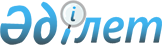 О внесении изменения в решение маслихата от 19 декабря 2012 года № 112 "Об оказании социальной помощи отдельным категориям нуждающихся граждан"
					
			Утративший силу
			
			
		
					Решение маслихата Мендыкаринского района Костанайской области от 19 февраля 2013 года № 120. Зарегистрировано Департаментом юстиции Костанайской области 14 марта 2013 года № 4062. Утратило силу решением маслихата Мендыкаринского района Костанайской области от 25 октября 2013 года № 182

      Сноска. Утратило силу решением маслихата Мендыкаринского района Костанайской области от 25.10.2013 № 182 (вводится в действие по истечении десяти календарных дней после дня его первого официального опубликования).      В соответствии со статьей 47 Закона Республики Казахстан от 10 декабря 2008 года "О введении в действие Кодекса Республики Казахстан "О налогах и других обязательных платежах в бюджет" (Налоговый кодекс)", статьей 6 Закона Республики Казахстан от 23 января 2001 года "О местном государственном управлении и самоуправлении в Республике Казахстан", Мендыкаринский районный маслихат РЕШИЛ:



      1. Внести в решение маслихата "Об оказании социальной помощи отдельным категориям нуждающихся граждан" от 19 декабря 2012 года № 112 (зарегистрированное в Реестре государственной регистрации нормативных правовых актов за № 3980, опубликованное 17 января 2013 года в районной газете "Меңдіқара үні" следующее изменение:



      в приложении к указанному решению:



      подпункт 3) пункта 1 исключить.



      2. Настоящее решение вводится в действие по истечении десяти календарных дней после дня его первого официального опубликования.      Председатель сессии                        М. Талтакова      Секретарь

      районного маслихата                        В. Леонов      СОГЛАСОВАНО:      Начальник государственного

      учреждения "Отдел занятости

      и социальных программ

      Мендыкаринского района"

      _________________ В. Гребенюк      Начальник государственного

      учреждения "Отдел экономики

      и бюджетного планирования

      Мендыкаринского района"

      _________________ Г. Айсенова
					© 2012. РГП на ПХВ «Институт законодательства и правовой информации Республики Казахстан» Министерства юстиции Республики Казахстан
				